Vulnerable Victim of Anti-Social Behaviour Risk Assessment and ReferralVulnerable Victim of Anti-Social Behaviour Risk Assessment and Referral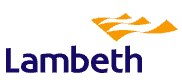 When to complete a Risk Assessment Any person ASB they are experiencing, find themselves isolated, unable to take decisions or control of their situation and experience feelings of vulnerability.  Further including any person for whom the manner or frequency of ASB has a significant adverse impact on their health, lifestyle, personal safety or quality of life.This form can be completed with or without the victim present. Where to send the completed Risk AssessmentHigh send to For advice contact Rob Harper rharper1@lambeth.gov.uk or Mahalah Dixon-Samuels MDixon-Samuels@lambeth.gov.uk Low and Medium are to remain with the reporting agency to undertake routine actions such as liaising with Housing, Council, Police, Adult Social Care, Mental Health ServicesOther contactsSafeguarding information: https://www.lambethsab.org.uk/To raise an adult safeguarding concern use this online formWhen to complete a Risk Assessment Any person ASB they are experiencing, find themselves isolated, unable to take decisions or control of their situation and experience feelings of vulnerability.  Further including any person for whom the manner or frequency of ASB has a significant adverse impact on their health, lifestyle, personal safety or quality of life.This form can be completed with or without the victim present. Where to send the completed Risk AssessmentHigh send to For advice contact Rob Harper rharper1@lambeth.gov.uk or Mahalah Dixon-Samuels MDixon-Samuels@lambeth.gov.uk Low and Medium are to remain with the reporting agency to undertake routine actions such as liaising with Housing, Council, Police, Adult Social Care, Mental Health ServicesOther contactsSafeguarding information: https://www.lambethsab.org.uk/To raise an adult safeguarding concern use this online formWhen to complete a Risk Assessment Any person ASB they are experiencing, find themselves isolated, unable to take decisions or control of their situation and experience feelings of vulnerability.  Further including any person for whom the manner or frequency of ASB has a significant adverse impact on their health, lifestyle, personal safety or quality of life.This form can be completed with or without the victim present. Where to send the completed Risk AssessmentHigh send to For advice contact Rob Harper rharper1@lambeth.gov.uk or Mahalah Dixon-Samuels MDixon-Samuels@lambeth.gov.uk Low and Medium are to remain with the reporting agency to undertake routine actions such as liaising with Housing, Council, Police, Adult Social Care, Mental Health ServicesOther contactsSafeguarding information: https://www.lambethsab.org.uk/To raise an adult safeguarding concern use this online formVictim DetailsName DOB / Approx. AgeMale/Female                        Ethnicity AddressWardTel NoEmail addressHousing providerAddressWardTel NoEmail addressHousing providerReferrer Details   Name Tel No                                   EmailReferrer Details   Name Tel No                                   EmailAgencyDate referral submittedAgencyDate referral submittedAgencyDate referral submittedAgencyDate referral submittedAgencyDate referral submittedAgencyDate referral submittedInformation Sharing and ConsentInformation Sharing and ConsentInformation Sharing and ConsentInformation Sharing and ConsentInformation Sharing and ConsentYes Yes NoHave you gained consent from the victim to share their personal informationHave you gained consent from the victim to share their personal informationHave you gained consent from the victim to share their personal informationHave you gained consent from the victim to share their personal informationHave you gained consent from the victim to share their personal informationHave you explained to the victim that their case may be discussed with other agenciesHave you explained to the victim that their case may be discussed with other agenciesHave you explained to the victim that their case may be discussed with other agenciesHave you explained to the victim that their case may be discussed with other agenciesHave you explained to the victim that their case may be discussed with other agenciesIf consent is not gained, contact Vulnerable Victims of ASB Analyst to request an Information Sharing without consent form. If consent is not gained, contact Vulnerable Victims of ASB Analyst to request an Information Sharing without consent form. If consent is not gained, contact Vulnerable Victims of ASB Analyst to request an Information Sharing without consent form. If consent is not gained, contact Vulnerable Victims of ASB Analyst to request an Information Sharing without consent form. If consent is not gained, contact Vulnerable Victims of ASB Analyst to request an Information Sharing without consent form. If consent is not gained, contact Vulnerable Victims of ASB Analyst to request an Information Sharing without consent form. If consent is not gained, contact Vulnerable Victims of ASB Analyst to request an Information Sharing without consent form. If consent is not gained, contact Vulnerable Victims of ASB Analyst to request an Information Sharing without consent form. Case Summary. Include Offenders name, date of birth and address Record all incidents:  include, date, time, location, offenders. Actions to date. What action has taken place to support the victim? Has there been action against the offender?Case Summary. Include Offenders name, date of birth and address Record all incidents:  include, date, time, location, offenders. Actions to date. What action has taken place to support the victim? Has there been action against the offender?Case Summary. Include Offenders name, date of birth and address Record all incidents:  include, date, time, location, offenders. Actions to date. What action has taken place to support the victim? Has there been action against the offender?Case Summary. Include Offenders name, date of birth and address Record all incidents:  include, date, time, location, offenders. Actions to date. What action has taken place to support the victim? Has there been action against the offender?Case Summary. Include Offenders name, date of birth and address Record all incidents:  include, date, time, location, offenders. Actions to date. What action has taken place to support the victim? Has there been action against the offender?Case Summary. Include Offenders name, date of birth and address Record all incidents:  include, date, time, location, offenders. Actions to date. What action has taken place to support the victim? Has there been action against the offender?Case Summary. Include Offenders name, date of birth and address Record all incidents:  include, date, time, location, offenders. Actions to date. What action has taken place to support the victim? Has there been action against the offender?Case Summary. Include Offenders name, date of birth and address Record all incidents:  include, date, time, location, offenders. Actions to date. What action has taken place to support the victim? Has there been action against the offender?HistoryHistoryHistory                                                            Mark X                                                                  Mark X                                                                  Mark X                                                                  Mark X                                                                  Mark X      1. How often is the victim affected by the anti-social behaviour1. How often is the victim affected by the anti-social behaviour1. How often is the victim affected by the anti-social behaviourDailyDaily551. How often is the victim affected by the anti-social behaviour1. How often is the victim affected by the anti-social behaviour1. How often is the victim affected by the anti-social behaviourMost weeksMost weeks331. How often is the victim affected by the anti-social behaviour1. How often is the victim affected by the anti-social behaviour1. How often is the victim affected by the anti-social behaviourOccasionallyOccasionally112. Are the current incidents linked to previous incidents2. Are the current incidents linked to previous incidents2. Are the current incidents linked to previous incidentsYesYes222. Are the current incidents linked to previous incidents2. Are the current incidents linked to previous incidents2. Are the current incidents linked to previous incidentsNoNo003. Are the incidents getting worse and/or more often3. Are the incidents getting worse and/or more often3. Are the incidents getting worse and/or more oftenYesYes333. Are the incidents getting worse and/or more often3. Are the incidents getting worse and/or more often3. Are the incidents getting worse and/or more oftenNoNo004. How fearful is the victim for their safety?4. How fearful is the victim for their safety?4. How fearful is the victim for their safety?VeryVery554. How fearful is the victim for their safety?4. How fearful is the victim for their safety?4. How fearful is the victim for their safety?ModeratelyModerately334. How fearful is the victim for their safety?4. How fearful is the victim for their safety?4. How fearful is the victim for their safety?Not at allNot at all005. Is the victim known to the offenders? If yes record details5. Is the victim known to the offenders? If yes record details5. Is the victim known to the offenders? If yes record detailsYesYes335. Is the victim known to the offenders? If yes record details5. Is the victim known to the offenders? If yes record details5. Is the victim known to the offenders? If yes record detailsNoNo00Vulnerability                                                                                                                                                         Mark X      Vulnerability                                                                                                                                                         Mark X      Vulnerability                                                                                                                                                         Mark X      Vulnerability                                                                                                                                                         Mark X      Vulnerability                                                                                                                                                         Mark X      Vulnerability                                                                                                                                                         Mark X      Vulnerability                                                                                                                                                         Mark X      Vulnerability                                                                                                                                                         Mark X      6. Who is affected by ASB? If a person other than victim record details6. Who is affected by ASB? If a person other than victim record details6. Who is affected by ASB? If a person other than victim record detailsVictim and/or someone the victim lives withVictim and/or someone the victim lives with556. Who is affected by ASB? If a person other than victim record details6. Who is affected by ASB? If a person other than victim record details6. Who is affected by ASB? If a person other than victim record detailsVictim and neighboursVictim and neighbours336. Who is affected by ASB? If a person other than victim record details6. Who is affected by ASB? If a person other than victim record details6. Who is affected by ASB? If a person other than victim record detailsThe communityThe community117. Are the incidents associated with the victims’ faith, nationality, ethnicity, sexuality, gender or disability? If yes record details7. Are the incidents associated with the victims’ faith, nationality, ethnicity, sexuality, gender or disability? If yes record details7. Are the incidents associated with the victims’ faith, nationality, ethnicity, sexuality, gender or disability? If yes record detailsYesYes337. Are the incidents associated with the victims’ faith, nationality, ethnicity, sexuality, gender or disability? If yes record details7. Are the incidents associated with the victims’ faith, nationality, ethnicity, sexuality, gender or disability? If yes record details7. Are the incidents associated with the victims’ faith, nationality, ethnicity, sexuality, gender or disability? If yes record detailsNoNo008. Is there anything else affecting the victim? If so record details8. Is there anything else affecting the victim? If so record details8. Is there anything else affecting the victim? If so record detailsYesYes338. Is there anything else affecting the victim? If so record details8. Is there anything else affecting the victim? If so record details8. Is there anything else affecting the victim? If so record detailsNoNo009. How much has this upset/affected the victim?9. How much has this upset/affected the victim?9. How much has this upset/affected the victim?Not at allNot at all009. How much has this upset/affected the victim?9. How much has this upset/affected the victim?9. How much has this upset/affected the victim?Moderately affectedModerately affected339. How much has this upset/affected the victim?9. How much has this upset/affected the victim?9. How much has this upset/affected the victim?Extremely affectedExtremely affected55Support                                                                                                                                                                 Mark XSupport                                                                                                                                                                 Mark XSupport                                                                                                                                                                 Mark XSupport                                                                                                                                                                 Mark XSupport                                                                                                                                                                 Mark XSupport                                                                                                                                                                 Mark XSupport                                                                                                                                                                 Mark XSupport                                                                                                                                                                 Mark X10. Has the victim or anyone’s health been affected as a result of this or any previous incidents? If yes record details10. Has the victim or anyone’s health been affected as a result of this or any previous incidents? If yes record details10. Has the victim or anyone’s health been affected as a result of this or any previous incidents? If yes record detailsMental & Physical HealthMental & Physical Health4410. Has the victim or anyone’s health been affected as a result of this or any previous incidents? If yes record details10. Has the victim or anyone’s health been affected as a result of this or any previous incidents? If yes record details10. Has the victim or anyone’s health been affected as a result of this or any previous incidents? If yes record detailsPhysical healthPhysical health3310. Has the victim or anyone’s health been affected as a result of this or any previous incidents? If yes record details10. Has the victim or anyone’s health been affected as a result of this or any previous incidents? If yes record details10. Has the victim or anyone’s health been affected as a result of this or any previous incidents? If yes record detailsMental healthMental health3310. Has the victim or anyone’s health been affected as a result of this or any previous incidents? If yes record details10. Has the victim or anyone’s health been affected as a result of this or any previous incidents? If yes record details10. Has the victim or anyone’s health been affected as a result of this or any previous incidents? If yes record detailsNot affectedNot affected0011. Does the victim have any friends and family to support?  If so who11. Does the victim have any friends and family to support?  If so who11. Does the victim have any friends and family to support?  If so whoLives alone and is isolatedLives alone and is isolated3311. Does the victim have any friends and family to support?  If so who11. Does the victim have any friends and family to support?  If so who11. Does the victim have any friends and family to support?  If so whoHas a few people to draw on for supportHas a few people to draw on for support1111. Does the victim have any friends and family to support?  If so who11. Does the victim have any friends and family to support?  If so who11. Does the victim have any friends and family to support?  If so whoHas close network of people to offer supportHas close network of people to offer support00                                                                                                                               Total Score                                                                                                                                Total Score                                                                                                                                Total Score                                                                                                                                Total Score                                                                                                                                Total Score                                                                                                                                Total Score Is there anything that makes think the score does not reflect the vulnerability and risk to the victim? If so explain why Is there anything that makes think the score does not reflect the vulnerability and risk to the victim? If so explain why Is there anything that makes think the score does not reflect the vulnerability and risk to the victim? If so explain why Is there anything that makes think the score does not reflect the vulnerability and risk to the victim? If so explain why Is there anything that makes think the score does not reflect the vulnerability and risk to the victim? If so explain why Is there anything that makes think the score does not reflect the vulnerability and risk to the victim? If so explain why Is there anything that makes think the score does not reflect the vulnerability and risk to the victim? If so explain why Is there anything that makes think the score does not reflect the vulnerability and risk to the victim? If so explain why Low  0 - 15Remain with referring agency for actionMedium 16 - 27Remain with referring agency for actionMedium 16 - 27Remain with referring agency for actionMedium 16 - 27Remain with referring agency for actionHigh 28 +Refer to Vulnerable Victim  ASB AnalystHigh 28 +Refer to Vulnerable Victim  ASB AnalystHigh 28 +Refer to Vulnerable Victim  ASB AnalystHigh 28 +Refer to Vulnerable Victim  ASB Analyst